De effectieve conflicthantering:De effectieve conflicthantering is een rechtvaardige manier van conflicten oplossen.Het is de bedoeling dat leerlingen geen gevoelens van onmacht en onrechtvaardigheidhebben na het oplossen van een conflict.Alle leerlingen en leerkrachten houden zich 100% aan de regels en afspraken. Hierdoor ishet voor de leerlingen niet winstgevend om met elke leerkracht opnieuw te onderhandelenover de mate van handhaving en worden eventuele sancties niet ontlopen.Binnen de conflicthantering zijn er 10 rechtvaardigheden:- Iedere ruzie heeft een startmoment. Eén leerling begint de ruzie.- Er wordt consequent straf gegeven.- Conflictkluwens- Alle signalen worden gehonoreerd.- Klikken mag niet.- Duidelijkheid over fysiek en verbaal geweld.- Leerlingen mogen niet meelopen, een ruzie wordt tussen twee kinderen opgelost.- De consequenties zijn rechtvaardig.- Er is een verschil tussen binnenschoolse en buitenschoolse ruzies.De 7 regels die gelden bij een conflict:Bij het oplossen van een conflict staan er 7 regels centraal:1. De zelf-oplos-regel: de leerlingen proberen altijd eerst een conflict zelf op te lossen.Lukt dit niet dan treedt regel 2 in werking2. De hulp-inroepen-regel: de leerling komt het conflict melden bij de leerkracht.3. De verplichte meldregel: de leerlingen zijn verplicht fysiek te melden4. De haalregel: de leerlingen die betrokken zijn worden door de melder gehaald5. De je-moet-komen-regel: de leerlingen die door de melder gehaald worden, moetenkomen.6. De we-houden-de-ruzie-klein-regel: leerlingen mogen zich niet bemoeien met deruzie van een ander. ( klikken mag niet)7. De we-praten-met-elkaar-regel: de leerkracht zorgt ervoor dat de kinderen op eenrustige manier een ruzie kunnen uitpraten.Het conflictgesprek:Een conflictgesprek verloop altijd op dezelfde manier:1. Indien een leerling een conflict komt melden dan vraag de leerkracht eerst of deleerling het geprobeerd heeft zelf op te lossen. ( behalve bij fysiek geweld, hiermoeten de leerlingen in ieder geval komen).2. Indien de leerling heeft geprobeerd het conflict zelf op te lossen dan gaat de melderde leerling met wie hij een probleem heeft halen.3. Indien de leerling niet komt, gaat de leerkracht als de bel is gegaan naar de groepvan de leerling die niet is gekomen en vraagt hem na schooltijd bij hem te komensamen met de melder, zodat het conflict alsnog uitgesproken kan worden. De leerlingdie niet gekomen is, krijgt de dag erna een time-out. Je gaat dus niet achter deleerling aanlopen4. De leerlingen gaan in driehoeksopstelling staan zodat de leerkracht oogcontact kanmaken. De leerkracht neemt een neutrale maar betrokken houding aan. 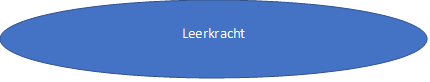 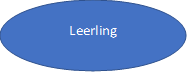 5. De melder stelt de andere leerling de volgende vraag: Waarom heb jij mij……? OfWaarom doe jij…..? De leerling noemt hierbij eerst de naam van de ander. De andereleerling geeft hierbij antwoord en kan weer een vraag stellen aan de melder. Ook hierweer eerst de naam van de andere leerling laten noemen.6. De leerkracht stuurt dit proces, maar de leerlingen doen het werk.7. De leerkracht stuurt naar het vinden van een oplossing. Indien deze er komt is hetconflict opgelost en wordt dit in het logboek genoteerd ( Zie logboek)8. Indien er geen oplossing komt doordat er een welles-nietes spelletje ontstaat wordtdit in het logboek genoteerd.Voor de leerkracht:- Blijf Neutraal- Houd oogcontact met de leerlingen- Houd de ruzie klein (stuur alle andere kinderen weg)- Blijf in de driehoek staan- Zorg dat er een concrete vraag wordt gesteld.- Laat de kinderen het werk doenRuzies worden tijdens de pauzes of na schooltijd opgelost. Indien een ruzie ontstaat bij hetgaan van de bel of bij het naar binnen gaan, lost de leerkracht die buiten loopt het conflict naschooltijd op. Ruzies worden niet tijdens lestijd opgelost.Sancties:We hanteren twee verschillende manieren van straf:- Time-out: Dit is de plek waar de ruziezoeker een tijdje kan nadenken over zijn foutenen van waaruit het kan zien hoe andere kinderen spelen. De duur van de strafbepaalt de leerkracht persoonlijk. Daarmee kan de leerkracht voldoendegenoegdoening geven aan de benadeelde partij. In principe kan het kind daar de restvan het speelkwartier staan. De duur van de straf staat voor geen enkele partij terdiscussie en is aan de leerkracht voorbehouden, ook al vergeet een leerkracht perongeluk het kind weer te laten spelen. Het einde van het speelkwartier is ook heteinde van de straf. Er staan geen andere kinderen bij een kind op de time-out plek.Dit verzwakt de rituele functie.- Nablijven: Bij ernstiger overtredingen kan men een zwaardere straf geven. Dit isnodig om de benadeelde partij voldoende genoegdoening te geven en een krachtigsignaal af te geven naar de schoolgemeenschap: dit is een ernstige zonde (rituelefunctie). Daarbij worden de ouders altijd op de hoogte gebracht. Een zwaardere strafkan nablijven zijn. Dit hoeft niet lang te zijn. Wel is van belang dat de zwaardere strafspaarzaam wordt toegepast, omdat deze maatregel dan inflatoir wordt.Bij de volgende overtredingen volgt altijd een time-out:- Een leerling komt niet als hij door de melder gehaald wordt ( je-moet-komen-regel).De time-out wordt de pauze erna of de dag erna gegeven.- Bemoeiallen en meelopers die het dichtste bij staan bij het uitpraten van een conflict.- Bij fysiek geweld- Leerlingen die een scheldpatroon hebben krijgen van de conflictjuf een time-out.Leerlingen die door het spel iemand per ongeluk pijn doen krijgen geen time-out.Bij de volgende overtredingen moet de leerling na schooltijd naar de directeur gaan. Dit isgeen straf maar een signaal dat de school en de gemeenschap dit gedrag niet accepteert.De leerkracht die buiten loopt geeft een time-out.- Discriminatie op grond een handicap.- Discriminatie op grond van raskenmerken of geaardheid.Bij de volgende overtreding moet de leerling nablijven:- Bij ernstig fysiek geweld.Aangepaste regels voor de kleuters:- Kleuters die op vrijdagmiddag aan het einde van de pauze een time-out krijgen,krijgen deze niet na het weekend. De time-out wordt meteen na de pauze gegeventijdens lestijd in de eigen klas.- Nieuwe kleuters die in de eerste week een overtreding begaan krijgen in deze eersteweek geen time-out. Er wordt hen wel uitgelegd dat dit niet mag en dat er normalitereen time-out op staat.Het logboek:Het logboek is een kleine zakagenda met een weekoverzicht. Daardoor kunnen conflicten opde dag zelf genoteerd worden.Het eerste wat de surveillant doet is op de eerste blz. van het logboek kijken.De eerste bladzijde is belangrijk, omdat daar de gegevens staan die voor die dag belangrijkzijn.Bijvoorbeeld iemand heeft opgeschreven dat een kind de volgende dag op de time-outplekmoet, maar deze leerkracht heeft dan geen toezicht. Dit mag niet vergeten worden!Alle conflicten worden opgeschreven in het logboek volgens een vast principe:Notatiewijze Logboek: